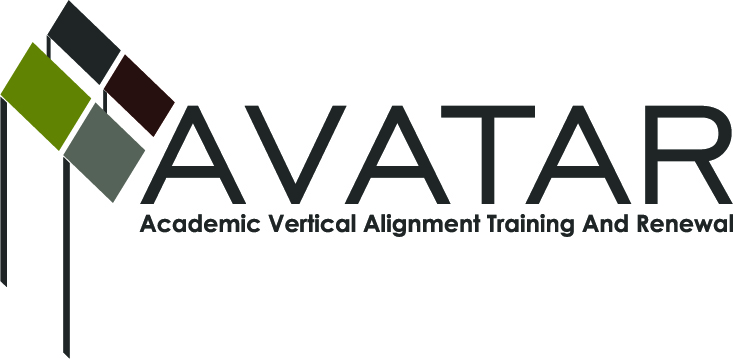 AVATAR Partnership Region: 2Meeting/Session Documentation FormForm should be completed after each meeting and given to the Regional AVATAR Coordinator/FacilitatorAgenda Format Key:  P = Presentation, F = Feedback, D = Decision-Making, W = Work Group, O = Other, with explanationAVATAR Meeting MinutesMeeting Participant ListMeeting:AVATAR Team MeetingAVATAR Team MeetingAVATAR Team MeetingAVATAR Team MeetingAVATAR Team MeetingMeeting Purpose:Focus of Work; Symposium PlanningFocus of Work; Symposium PlanningFocus of Work; Symposium PlanningFocus of Work; Symposium PlanningFocus of Work; Symposium PlanningDate:November 18, 2013Start Time:3:10 p.m.End Time:4:30 p.m.Meeting Coordinator/ Facilitator:Janet M. CunninghamLocation:Location:STAR AnnexSTAR AnnexMeeting Recorder:Janet M. CunninghamMeeting Timekeeper:Meeting Timekeeper:Connie NowellConnie NowellTimeTopicFormatDiscussion LeaderDesired Outcome3:10 p.m.Welcome DiscussionJanet Cunningham3:12 p.m.Discussion ItemsDiscussionJanet Cunningham4:05 p.m.Mathematics SymposiumDiscussionJanet CunninghamOrganize sessions/presenters4:23 p.m.Next MeetingDiscussionJanet CunninghamSet dateAction ItemPerson ResponsibleDue DateDiscussion Items:District and Region Data ReportsLegislative/Curriculum UpdatesState AVATAR MeetingDevelopmental course/TSI AssessmentProfessor Paul Johnson presented Del Mar College’s demographic information to the group.  His report was followed by reports from Dr. Silva, Calallen High School; Ms. Palmero, Odem-Edroy ISD; and Carlos Guerrero, Robstown High School.  All reports were reviewed and discussed.  The statistics regarding students needing math developmental education were not good.There seems to be no substantive new information regarding curriculum updates.  The State Board of Education meets this week and will make their final determination in January 2014.  Dr. Silva will be testifying before the Board and will give a report at the next meeting.Melissa Morin will provide her notes from the State AVATAR meeting held by conference call to members.There followed a discussion of developmental courses and the new TSI assessment.  It was noted that the higher education institutions have an opportunity to work with high schools to develop high school courses which will better prepare those students to take the TSI exam starting with the 2014-15 school year.  The group needs to think of ways to assist in this preparation and bring those ideas to the next meeting.Dr. Cunningham will compile all data received for next meetingDr. SilvaMelissa MorinMembers to offer ideas on ways to assist in this process.December 16, 2013Mathematics Symposium - February 20 (new date) at the ESC.  Dr. Cunningham presented a tentative schedule of events and possible session topics.  The sessions were set to include an update on the new TSI assessment, plans for developmental education, the impact of HB5 on high schools and higher ed, and breakout sessions on what to do after CSCOPE and a discussion of college pathways.Members should bring suggestions for presenters to cover these topics to the next meeting.December 16Next meeting – Monday, December 16, at 3:10 p.m., STAR Annex, 4201 Calallen Dr., Room D-9.  Dr. Janet CunninghamNotesNameTitleOrganization/InstitutionDr. Melana SilvaCurriculum SpecialistCalallen ISDGeorge TinteraAssociate ProfessorTexas A&M University-CCL. Gay PalmeroCurriculum SpecialistOdem-Edroy ISDCarlos GuerreroInstructional CoachRobstown High SchoolPaul JohnsonAssociate ProfessorDel Mar CollegeMelissa MorinResearch & PlanningESC-2Dr. Janet M. CunninghamExecutive  DirectorEducation to Employment Partners (P-16  Council)